Добрый день, продолжим наши занятия.Актуализация знаний- На какие две группы делятся звуки? (гласные, согласные)
- Какие звуки мы называем гласными? (произносятся долго, нараспев; воздух не встречает препятствий на своём пути).
- Каким цветом мы обозначаем гласные звуки?
- Какие звуки называем согласными? (воздух встречает препятствие на своём пути, соглашается с препятствием).
- Какими могут быть согласные звуки? (твердыми или мягкими). 
- Каким цветом обозначаем твердые согласные звуки? А мягкие согласные?Чтобы правильно произносить звуки, сделаем  артикуляционную гимнастику.Сравни звуки. Предложите ребёнку сравнить первые звуки слов, дайте им характеристику.   ДОМИК                                    ДЕВОЧКА4. Игра «Запомни и повтори»да-до-ди;                                   ди-де-ду;ди-да-до;                                   ду-ди-де;до-ди-да;                                   де-ду-ди.5.Игра «Чья картинка?» - проведи дорожки от картинки к букве.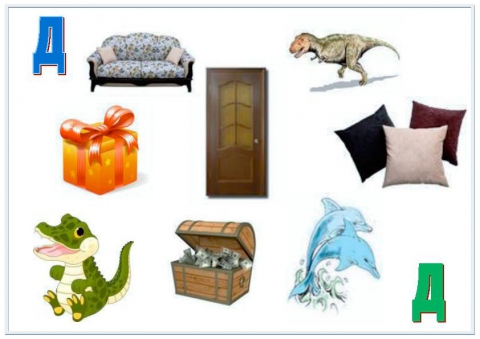 6. Игра «Четвёртый лишний» - внимание на звуки [Д] и [Дь].Дорога, дым, диван, дыня.Дерево, дельфин, дракон, дятел.7. Игра «Знакомство с буквой».Звуки [Д] и [Дь] обозначают буквой «Д».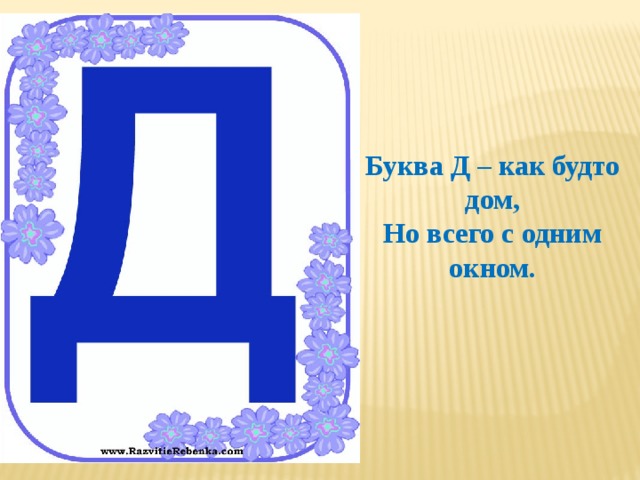 Посмотрите, на что похожа буква «Д».                   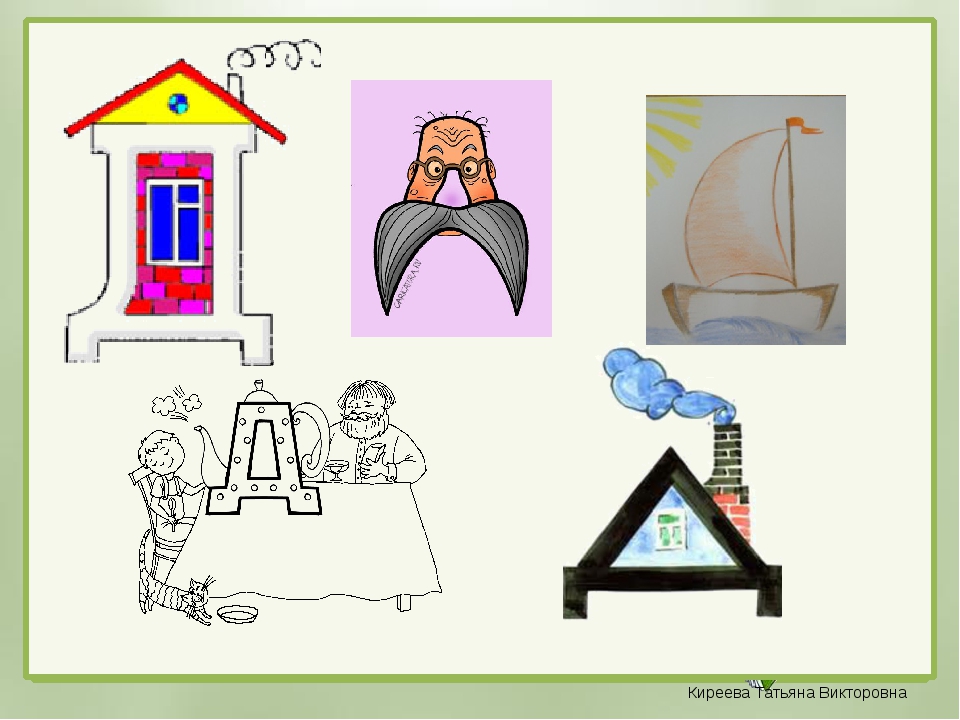 Рассмотрите букву:Из каких элементов она состоит? (из длинных и коротких палочек).Слепите букву «Д» из синего пластилина.Предложите ребёнку выложить букву «Д» из подручных материалов (из фасоли, макарон, бусинок, мозаики, пуговиц). Напишите букву «Д» пальцем в воздухе, на столе.8. Пальчиковая гимнастика «Поиграем с карандашом».   9. Игра «Раскрась буквы». Раскрасьте первую букву синим цветом, вторую – зелёным, третью букву- заштриховать, а для четвёртой буквы сами выбирайте цвет, исходя из того, какой звук в слове «ДЕРЕВО» - твёрдый или мягкий.                              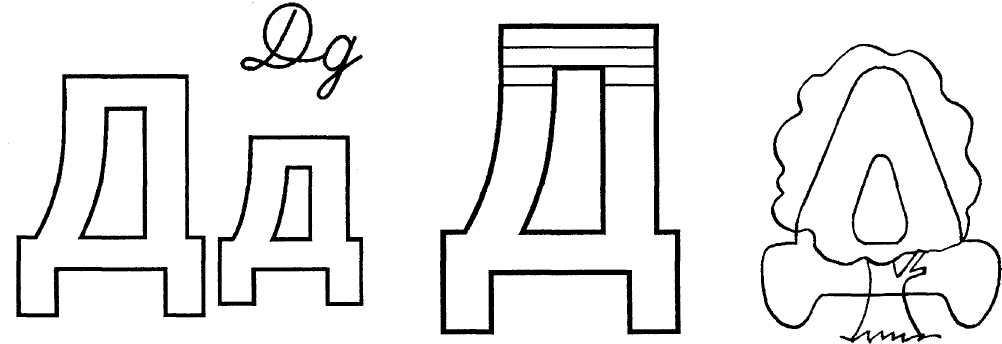 10. Восстановите буквы.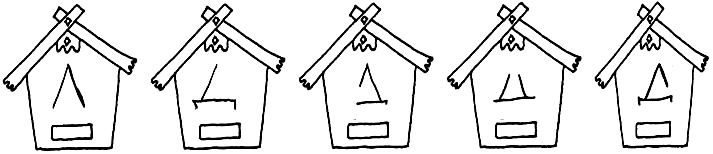 11. Прочитайте слоги и сделайте их звуковой анализАД	                                                                ДА           ОД      ДО       УДНапишите букву «Д» простым карандашом. Следите за стрелочками, которые показывают направления написания буквы . 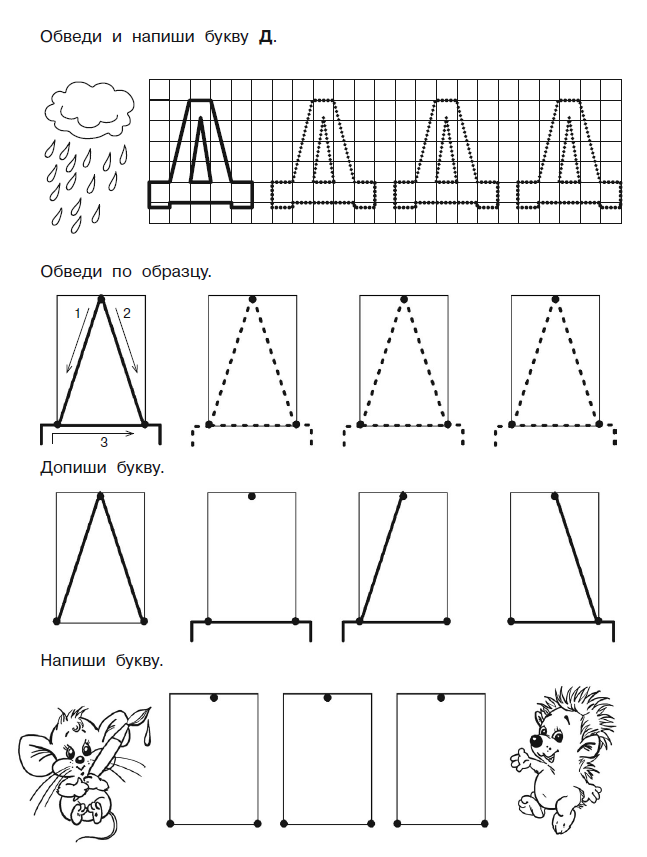 Дополнительные задания:Восстановите буквы в правом квадрате в соответствии с левым квадратом. 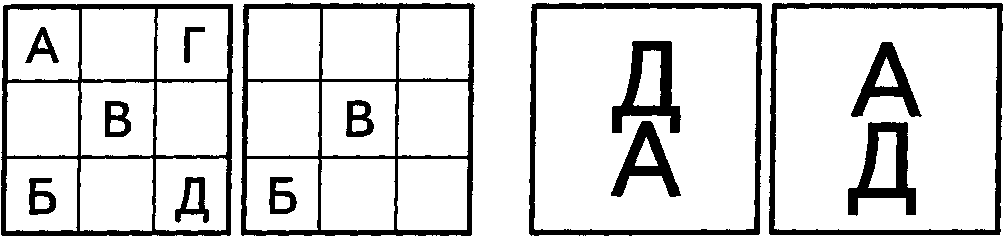 Раскрасьте все кусочки мозаики, на которых написана буква «Д».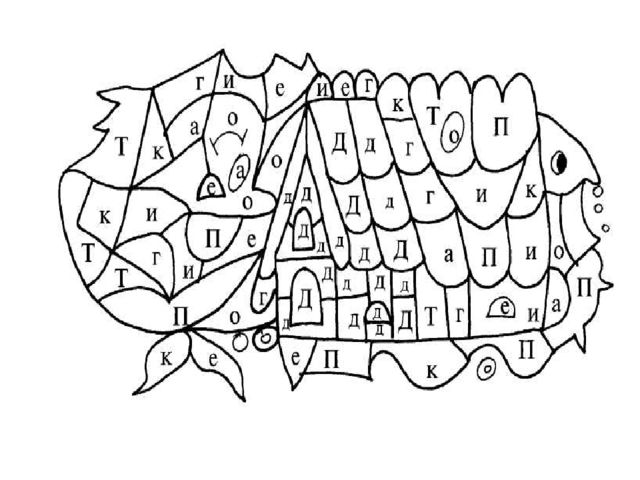 ПРИШЛИТЕ, пожалуйста, фотографии выполненных работ, на электронный адрес: nataliya.pilikina@mail.ru или в группу в VIBER.СПАСИБО ЗА СОТРУДНИЧЕСТВО!Упражнения для челюсти.«Обезьянки» - двигаем челюстью вправо - влево.Упражнения для губ.«Улыбка» - «Трубочка»Упражнения для языка.Языком отодвигать верхнюю губу, нижнюю. «Качели» - ставим язык за нижние зубы, за верхние, контролируем нижнюю челюсть (она должна быть неподвижна, при необходимости придерживаем руками). «Скачем на лошадке» - придерживая подбородок – 7-10 раз с останавливанием «лошадки».«Останови лошадку»- губами;- губки и язык помогают.Упражнение для щёкПопеременное надувание щёк.Упражнение для мягкого нёбаМногократно и кратко произносить звук [Э].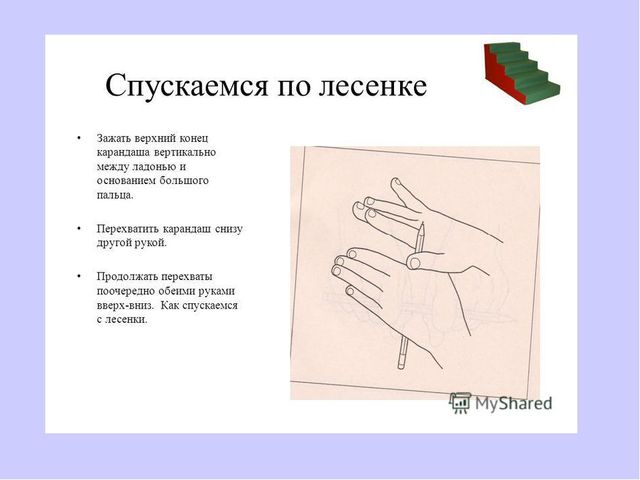 «Спускаемся по лестнице».Зажать верхний конец карандаша вертикально между ладонью и основанием большого пальца.Перехватить карандаш снизу другой рукой.Продолжать перехваты поочерёдно обеими руками вверх-вниз. Как спускаемся с лесенки.На каждый перехват говорим «да-дя-да-дя…»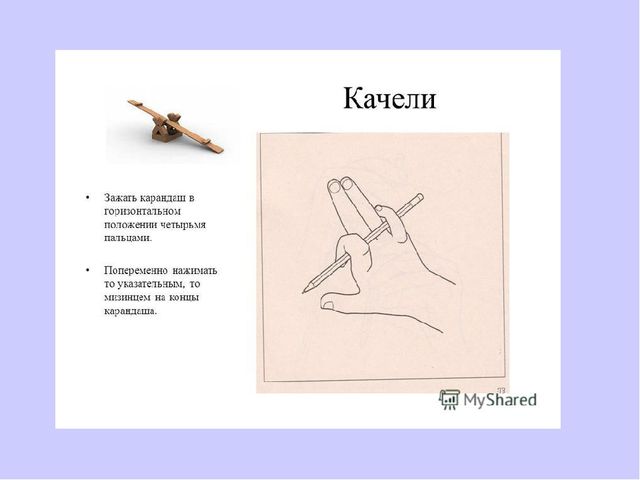 «Качели»Зажать карандаш в горизонтальном положении четырьмя пальцами.Попеременно нажимать то указательным, то мизинцем на концы карандаша.На каждое нажатие говорим «до-дё-до-дё …»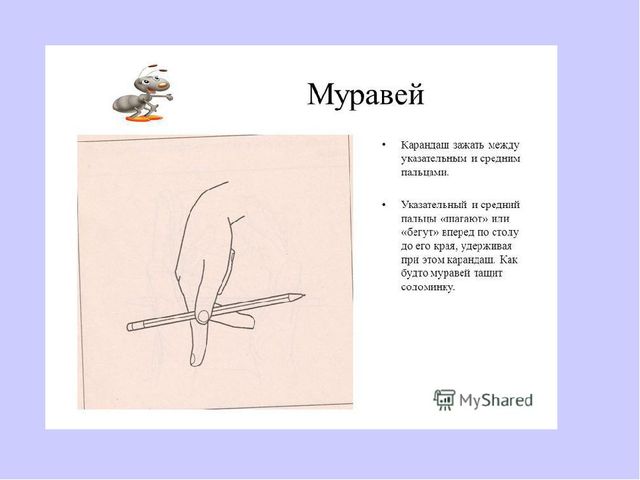 «Муравей»Карандаш зажать между указательным и средним пальцами.Указательный и средний пальцы «шагают» или «бегут» вперёд по столу до его края, удерживая при этом карандаш. Как будто муравей тащит соломинку.На каждый «шаг» говорим «ды-ди-ды-ди …»